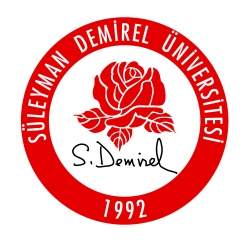 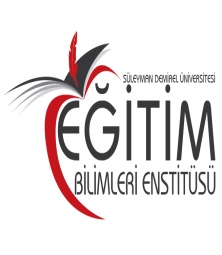 SDÜ Lisansüstü Eğitim ve Öğretim Yönetmeliği ile atıf yapılan SDÜ Lisansüstü Eğitim ve Öğretim Yönergesinin 29 maddesinin (4). fıkrası: Tez konusu, danışmanın teklifi, EABD/EASD başkanlığının önerisi ve EYK kararı ile değiştirilebilir.I - ÖĞRENCİ BİLGİLERİI - ÖĞRENCİ BİLGİLERİI - ÖĞRENCİ BİLGİLERİI - ÖĞRENCİ BİLGİLERİI - ÖĞRENCİ BİLGİLERİI - ÖĞRENCİ BİLGİLERİI - ÖĞRENCİ BİLGİLERİAdı Soyadı Adı Soyadı Okul NumarasıOkul NumarasıAnabilim DalıAnabilim DalıProgramıProgramıII- TEZ BİLGİLERİ / THESIS INFORMATIONII- TEZ BİLGİLERİ / THESIS INFORMATIONII- TEZ BİLGİLERİ / THESIS INFORMATIONII- TEZ BİLGİLERİ / THESIS INFORMATIONII- TEZ BİLGİLERİ / THESIS INFORMATIONII- TEZ BİLGİLERİ / THESIS INFORMATIONMevcut Tez Konusu (Türkçe)Mevcut Tez Konusu (Türkçe)Mevcut Tez Konusu (İngilizce)Mevcut Tez Konusu (İngilizce)Önerilen Tez Konusu (Türkçe)Önerilen Tez Konusu (Türkçe)Önerilen Tez Konusu (İngilizce)Önerilen Tez Konusu (İngilizce)III- GEREKÇEIII- GEREKÇEIII- GEREKÇEIII- GEREKÇEIII- GEREKÇEIII- GEREKÇEIII- GEREKÇEAd SOYAD/ Name SURNAMEAd SOYAD/ Name SURNAMECep TelefonuTarih/Dateİmza/Signatureİmza/SignatureÖğrenciDanışman             Yukarıda bilgileri bulunan öğrencinin danışmanının teklifi doğrultusunda belirtilen gerekçeler nedeniyle tez konusuna yönelik değişiklik yapılması hususunda bilgilerinizi ve gereğini arz ederim.                                                                                                                                        Anabilim Dalı Başkanı                                                           	  	                          ..../...../.......                                                                                                                                                Adı SOYADI                                                                                                                                                                     İmzaNOT 1: Bu form, ilgili Anabilim Dalı’na teslim edilmeli ve Anabilim Dalı Başkanlığı’nın üst yazısıyla Enstitüye gönderilmelidir.NOT 2: Bu form, bilgisayar ortamında doldurulmalıdır.             Yukarıda bilgileri bulunan öğrencinin danışmanının teklifi doğrultusunda belirtilen gerekçeler nedeniyle tez konusuna yönelik değişiklik yapılması hususunda bilgilerinizi ve gereğini arz ederim.                                                                                                                                        Anabilim Dalı Başkanı                                                           	  	                          ..../...../.......                                                                                                                                                Adı SOYADI                                                                                                                                                                     İmzaNOT 1: Bu form, ilgili Anabilim Dalı’na teslim edilmeli ve Anabilim Dalı Başkanlığı’nın üst yazısıyla Enstitüye gönderilmelidir.NOT 2: Bu form, bilgisayar ortamında doldurulmalıdır.             Yukarıda bilgileri bulunan öğrencinin danışmanının teklifi doğrultusunda belirtilen gerekçeler nedeniyle tez konusuna yönelik değişiklik yapılması hususunda bilgilerinizi ve gereğini arz ederim.                                                                                                                                        Anabilim Dalı Başkanı                                                           	  	                          ..../...../.......                                                                                                                                                Adı SOYADI                                                                                                                                                                     İmzaNOT 1: Bu form, ilgili Anabilim Dalı’na teslim edilmeli ve Anabilim Dalı Başkanlığı’nın üst yazısıyla Enstitüye gönderilmelidir.NOT 2: Bu form, bilgisayar ortamında doldurulmalıdır.             Yukarıda bilgileri bulunan öğrencinin danışmanının teklifi doğrultusunda belirtilen gerekçeler nedeniyle tez konusuna yönelik değişiklik yapılması hususunda bilgilerinizi ve gereğini arz ederim.                                                                                                                                        Anabilim Dalı Başkanı                                                           	  	                          ..../...../.......                                                                                                                                                Adı SOYADI                                                                                                                                                                     İmzaNOT 1: Bu form, ilgili Anabilim Dalı’na teslim edilmeli ve Anabilim Dalı Başkanlığı’nın üst yazısıyla Enstitüye gönderilmelidir.NOT 2: Bu form, bilgisayar ortamında doldurulmalıdır.             Yukarıda bilgileri bulunan öğrencinin danışmanının teklifi doğrultusunda belirtilen gerekçeler nedeniyle tez konusuna yönelik değişiklik yapılması hususunda bilgilerinizi ve gereğini arz ederim.                                                                                                                                        Anabilim Dalı Başkanı                                                           	  	                          ..../...../.......                                                                                                                                                Adı SOYADI                                                                                                                                                                     İmzaNOT 1: Bu form, ilgili Anabilim Dalı’na teslim edilmeli ve Anabilim Dalı Başkanlığı’nın üst yazısıyla Enstitüye gönderilmelidir.NOT 2: Bu form, bilgisayar ortamında doldurulmalıdır.             Yukarıda bilgileri bulunan öğrencinin danışmanının teklifi doğrultusunda belirtilen gerekçeler nedeniyle tez konusuna yönelik değişiklik yapılması hususunda bilgilerinizi ve gereğini arz ederim.                                                                                                                                        Anabilim Dalı Başkanı                                                           	  	                          ..../...../.......                                                                                                                                                Adı SOYADI                                                                                                                                                                     İmzaNOT 1: Bu form, ilgili Anabilim Dalı’na teslim edilmeli ve Anabilim Dalı Başkanlığı’nın üst yazısıyla Enstitüye gönderilmelidir.NOT 2: Bu form, bilgisayar ortamında doldurulmalıdır.             Yukarıda bilgileri bulunan öğrencinin danışmanının teklifi doğrultusunda belirtilen gerekçeler nedeniyle tez konusuna yönelik değişiklik yapılması hususunda bilgilerinizi ve gereğini arz ederim.                                                                                                                                        Anabilim Dalı Başkanı                                                           	  	                          ..../...../.......                                                                                                                                                Adı SOYADI                                                                                                                                                                     İmzaNOT 1: Bu form, ilgili Anabilim Dalı’na teslim edilmeli ve Anabilim Dalı Başkanlığı’nın üst yazısıyla Enstitüye gönderilmelidir.NOT 2: Bu form, bilgisayar ortamında doldurulmalıdır.